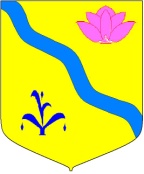 АДМИНИСТРАЦИЯ КИРОВСКОГО МУНИЦИПАЛЬНОГОРАЙОНА ПОСТАНОВЛЕНИЕ Проект
             ________ 2022              п. Кировский                              №О внесении изменений  в муниципальную программу «Развитие малого и среднего предпринимательства в Кировском  муниципальном  районе на 2018-2022годы», утвержденную постановлением  администрации    Кировского муниципального района №189 от 09.10.2017г. (в редакции     постановлений администрации Кировского муниципального района №76 от 14.03.2018г., №145 от 15.06.2018г., №38 от 18.02.2019г.,  №259 от 03.12.2019г., №58 от 28.02.2020г., № 243 от 17.07.2020г., №360 от 26.11.2021г., №88 от 06.04.2022г.)В соответствии с Федеральным законом от 24.07.2007г. №209-ФЗ «О развитии малого и среднего предпринимательства в Российской Федерации», руководствуясь ст.24 устава Кировского муниципального района, принятого решением Думы Кировского муниципального района от 08.07.2005г. №126 (в действующей редакции решения Думы Кировского муниципального района 62-НПА от 27.01.2022г.), руководствуясь решением Думы Кировского муниципального района от 16.12.2021г.№57-НПА «О районном бюджете Кировского  муниципального района  на 2022год и плановый период 2023 и 2024годов», администрация Кировского муниципального районаПОСТАНОВЛЯЕТ:1.Внести изменения  в   муниципальную программу «Развитие малого и среднего предпринимательства  в Кировском муниципальном районе на 2018-2022годы», утвержденную постановлением администрации Кировского муниципального района №198 от 09.10.2017г.( в редакции     постановлений администрации Кировского муниципального района № 76 от 14.03.2018г.,    № 145 от 15.06.2018г.,  № 38 от 18.02.2019г., № 259 от 03.12.2019г., № 58 от 28.02.2020г., №243 от 17.07.2020г., №360 от 26.112021г., №88 от 06.04.2022г.) следующие изменения:   текст программы «субъекты малого и среднего предпринимательства и физические лица, не являющиеся индивидуальными предпринимателями и применяющими специальный налоговой  режим «Налог на профессиональный доход» заменить на:  «субъекты малого и среднего предпринимательства, субъекты малого и среднего предпринимательства, осуществляющих деятельность в сфере социального предпринимательства и физические лица, не являющиеся индивидуальными  предпринимателями и применяющими специальный налоговый режим «Налог на профессиональный доход». 2. Ресурсное обеспечение реализации муниципальной программы «Развитие малого и среднего предпринимательства в Кировском  муниципальном  районе на 2018-2022 годы» за счет средств бюджета Кировского муниципального района изложить в  редакции: Приложение №2 к муниципальной программе (прилагается).  3. Прогнозная оценка привлекаемых средств на реализацию муниципальной программы «Развитие малого и среднего предпринимательства в Кировском  муниципальном  районе на 2018-2022годы» изложить в редакции: Приложение №3 к муниципальной программе (прилагается).        4.   Порядок предоставления субсидий субъектам  малого и среднего  предпринимательства, субъектам малого и среднего предпринимательства, осуществляющим  деятельность в   сфере социального предпринимательства  и     физическим     лицам,   применяющим    специальный налоговый режим   «Налог на профессиональный доход» в Кировском  муниципальном  районе изложить в новой редакции: Приложение №4 (прилагается).        5.  Руководителю аппарата администрации Кировского муниципального района  разместить  данное постановление    на официальном  Интернет-сайте администрации Кировского муниципального района.         6. Контроль за исполнением   программы возложить на первого заместителя главы Кировского муниципального района.Глава Кировского муниципального района –глава администрации Кировскогомуниципального  района                                                              И.И. ВотяковПриложение №2   к муниципальной программе «Развитие малого и среднего предпринимательства в Кировском муниципальном  районе на 2018 - 2022 годы»Ресурсное обеспечение реализации муниципальной программы «Развитие малого и среднего предпринимательства в                                                           Кировском муниципальном районе на 2018 - 2022 годы» за счет средств бюджета Кировского муниципального района                                                                                                                                                                                                                                               Приложение № 3к муниципальной программе «Развитие малого и среднего предпринимательства в Кировском муниципальном  районе на 2018 - 2022годы»Прогнозная оценка  привлекаемых средств на реализацию муниципальной программы «Развитие малого  и среднего предпринимательства в Кировском  муниципальном  районе на 2018-2022г.»                                                                                                                  Приложение № 4к муниципальной программе «Развитие малого и среднего предпринимательства вКировском  муниципальном районе на 2018-2022годы»                                                                          ПОРЯДОК  предоставления субсидий субъектам  малого и среднего  предпринимательства, субъектам малого и среднего  предпринимательства, осуществляющим  деятельность в   сфере социального предпринимательства  и     физическим     лицам,   применяющим    специальный налоговый режим   «Налог на профессиональный доход» в Кировском  муниципальном  районе                                                    1.Общие положения	Общие положения1.1.  Настоящий Порядок определяет цель, условия и порядок предоставления субсидий, выделяемых из бюджета  Кировского муниципального района (далее  субсидии), субъектам  малого и среднего   предпринимательства, субъектам малого и среднего  предпринимательства, осуществляющим деятельность в сфере социального предпринимательства  и физическим    лицам, применяющими специальный налоговый режим     «Налог на профессиональный доход» в     Кировском  муниципальном  районе, имеющих право на получение субсидий, а также порядок возврата субсидий в случае нарушений условий, установленных при их предоставлении.1.2. Субсидии предоставляются субъектам малого и среднего предпринимательства, субъектам малого и среднего  предпринимательства, осуществляющим деятельность в сфере социального предпринимательства  и физическим лицам, применяющим специальный налоговый режим     «Налог на профессиональный доход» на территории Кировского муниципального района производящим и реализующим товары (работы, услуги), предназначенные для внутреннего рынка Российской Федерации(далее-получатели субсидии) при  реализации следующих мероприятий Программы:  1.2.1. Финансовая поддержка субъектов малого и среднего предпринимательства:1.2.1.1. Возмещения части затрат  фактически  понесенных  при  производстве  и реализации товаров (работ, услуг), связанных с началом предпринимательской деятельности;   1.2.1.2. Возмещение части затрат, связанных приобретением основных средств (оборудования) для ведения основного вида деятельности; 1.2.2. Финансовая поддержка субъектов малого и среднего предпринимательства,  осуществляющим деятельность в сфере социального предпринимательства:1.2.2.1. Возмещение части затрат, связанных с профессиональной переподготовкой,  повышением квалификации, покупкой методической              литературы ; 1.2.2.2  Возмещение части затрат связанных с   коммунальными платежами, арендой помещения, используемого для основной деятельности,  с целью возмещения части затрат субъектам малого и среднего предпринимательства, осуществляющим деятельность в сфере социального предпринимательства, понесенных ими в связи с оплатой:а) аренды помещения, используемого для реализации деятельности в сфере социального предпринимательства;б) потребленных коммунальных услуг в арендуемом помещении или помещении, принадлежащим на праве собственности субъекту малого и среднего предпринимательства, которые используются им для реализации деятельности в указанной сфере (услуги водоснабжения, электроснабжения, отопления, водоотведения, обращения с твердыми коммунальными отходами). 1.3. Физическим лицам - производителям товаров, работ, услуг в целях возмещения затрат в связи с производством (реализацией) товаров, выполнением работ, оказанием услуг, не являющимся индивидуальными предпринимателями и применяющим специальный налоговый режим «Налог на профессиональный доход»  предоставляются: 1.3.1. Возмещение  стоимости расходных материалов и инвентаря, используемых получателем субсидии для реализации своей деятельности;1.4.  Получатели субсидии вправе претендовать на получение каждого вида субсидий один раз в течение финансового года в период действия муниципальной программы «Развитие малого и среднего предпринимательства в Кировском муниципальном районе на 2018-2022 годы»;1.5. Субсидии предоставляются  получателям субсидии  единовременно на безвозмездной и безвозвратной основе в соответствии с требованиями настоящего Порядка, в пределах средств, предусмотренных в бюджете Кировского муниципального района.  Субсидия предоставляется в рамках реализации муниципальной программы «Развитие малого и среднего предпринимательства в Кировском муниципальном районе на 2018-2022 годы»,   в целях стимулирования и вовлечения жителей Кировского муниципального района  в законную предпринимательскую деятельность, а также создания благоприятных условий для развития      социального предпринимательства, самозанятости  граждан и их профессиональной самореализации; 1.6. Уполномоченным органом администрации Кировского муниципального района по вопросу оказания финансовой поддержки субъектам малого и среднего  предпринимательства, осуществляющим деятельность в сфере социального предпринимательства  и физическим   лицам, применяющими специальный налоговый режим     «Налог на профессиональный доход», является отдел экономики, торговли и предпринимательства администрации Кировского муниципального района (далее – уполномоченный орган);1.7.  Преимущественное право на получение субсидии, указанной в подпункте 1.2.1.1, 1.2.1.2, 1.2.2.1,   пункта 1.2 и 1.3 настоящего Порядка,  предоставляется получателям субсидии,  осуществляющим следующие приоритетные виды   деятельности:-   сельское хозяйство;-   производство продуктов и товаров народного потребления;-   деятельность в сфере спорта и внутреннего туризма;-   деятельность в сфере бытовых услуг;-  педагогическая деятельность  и дополнительное образование для детей      и взрослых;-   деятельность учреждений клубного типа, дворцов, домов культуры,  домов народного творчества.1.8 Сведения о субсидии размещаются на едином портале бюджетной системы Российской Федерации в информационно-телекоммуникационной сети «Интернет» (далее - единый портал) при формировании проекта муниципального правового акта о местном бюджете (проекта муниципального правового акта о внесении изменений в муниципальный правовой акт о местном бюджете).        2. Требования, предъявляемые к получателям субсидий	Требования, предъявляемые к получателям субсидий2.1. Субсидии предоставляются получателям  единовременно на безвозмездной основе   при соблюдении следующих условий:- регистрации и осуществления деятельности на территории Кировского муниципального района не менее 6 месяцев;- отсутствия задолженности по налоговым и иным обязательным платежам в бюджеты бюджетной системы Российской Федерации;-соответствие условиям, установленным статьей 4 Федерального закона от 24.07.2007 N 209-ФЗ "О развитии малого и среднего предпринимательства в Российской Федерации" (далее - Закон), сведения о которых содержатся в Едином реестре субъектов малого и среднего предпринимательства;-вид деятельности, условия ее осуществления или сумма доходов Претендентов  физических лиц, применяющих специальный налоговый режим, не попадают в перечень исключений, указанных в ст. 4 и 6 Федерального закона от 27.11.2018 N 422-ФЗ "О проведении эксперимента по установлению специального налогового режима "Налог на профессиональный доход" и для ведения деятельности не привлекают наемных работников по трудовым договорам;-соответствия статье 4 Федерального закона от 24.07.2007 № 209-ФЗ «О развитии малого и среднего предпринимательства в Российской Федерации»;- неполучения в текущем финансовом году аналогичной финансовой             поддержки;                                                                                                                                              - отсутствия в выписке из Единого государственного реестра юридических лиц (индивидуальных предпринимателей) в качестве основного и (или) дополнительного вида экономической деятельности производства и (или) реализации подакцизных товаров;- предоставления документов в порядке и в сроки, определенные настоящим Порядком.Субсидии не предоставляются в отношении субъектов малого и среднего предпринимательства:-являющимся кредитными организациями, страховыми организациями (за исключением потребительских кооперативов), инвестиционными фондами, негосударственными пенсионными фондами, профессиональными участниками рынка ценных бумаг, ломбардами;-  являющимся участниками соглашений о разделе продукции;-осуществляющим предпринимательскую деятельность в сфере игорного бизнеса;-являющимся в порядке, установленном законодательством Российской Федерации о валютном регулировании и валютном контроле, нерезидентами Российской Федерации, за исключением случаев, предусмотренных                международными договорами Российской Федерации;- осуществляющим производство и реализацию подакцизных товаров, а также добычу и реализацию полезных ископаемых, за исключением общераспространенных полезных ископаемых; 2.2. Субсидии предоставляются  получателям при соответствии  следующим требованиям: на 1 - е число месяца, предшествующего месяцу, в котором     планируется подача заявления и документов к нему:а) отсутствия у получателя субсидии неисполненной обязанности по        уплате налогов, сборов, страховых взносов, пеней, штрафов и процентов,      подлежащих уплате в соответствии с законодательством Российской  Федерации о налогах и сборах;б) получатель субсидии не должен находиться в процессе реорганизации, (за исключением реорганизации в форме присоединения к юридическому лицу, являющемуся получателем субсидии, другого юридического лица),                   ликвидации, в отношении получателя субсидии не введена процедура           банкротства, деятельность получателя субсидии не приостановлена в порядке, предусмотренном законодательством Российской Федерации, а получатель     субсидии - индивидуальный предприниматель не должен прекратить деятельность в качестве индивидуального предпринимателя;в) получатель субсидии не является иностранным юридическим лицом, а также российским юридическим лицом, в уставном(складочном) капитале которого доля участия иностранного юридического лица, местом регистрации которого является государство или территория, включенные в утвержденный    Министерством финансов Российской Федерации перечень государств и       территорий, предоставляющих льготный налоговый режим налогообложения и (или) не предусматривающих раскрытия и предоставления информации при проведении финансовых операций (офшорные зоны) в совокупности              превышает 50 процентов;г) в реестре     дисквалифицированных лиц,     отсутствуют      сведения   о дисквалифицированных руководителе, членах коллегиального   исполнительного органа, лице, исполняющем функции единоличного исполнительного органа, или главном бухгалтере субъекта МСП, являющегося юридическим лицом, о субъекте МСП, являющемся индивидуальным   предпринимателем;2.3. Основания для отказа в предоставлении субсидии:а) несоответствие получателя субсидии требованиям, установленным пунктам 2.1 настоящего Порядка;б) получателем субсидии не представлены или    представлены     не в    полном объеме документы, указанные в пункте 3.1.2 Порядка;в) установление факта недостоверности предоставленной получателем субсидии информации;г) предоставление получателем субсидии документов по истечению срока, установленного для приема документов;д) ранее в отношении получателя субсидии главным распорядителем было принято решение об оказании аналогичной поддержки (поддержки, условия оказания которой совпадают, включая форму, вид поддержки и цели ее оказания) и сроки ее оказания не истекли;е) отсутствие лимитов бюджетных обязательств, доведенных главному распорядителю на цели, согласно п. 1.2. настоящего Порядка.В случае наличия оснований     для    отказа    в   предоставлении  субсидии, предусмотренных настоящим пунктом, уполномоченный орган   направляет получателю субсидии письменное уведомление об отказе                       в предоставлении субсидии с указанием оснований для отказа.В случае отсутствия оснований для отказа в предоставлении субсидии, главный распорядитель в течение 10 рабочих дней после окончания срока     проверки документов, принимает решение в форме постановления  администрации  Кировского муниципального района о предоставлении субсидии.3. Условия предоставления субсидии3.1. Возмещение части затрат, связанных с началом      предпринимательской    деятельности.3.1.1. Субсидии на возмещение части затрат, связанных с началом                 предпринимательской деятельности предоставляются субъектам малого и    среднего предпринимательства вновь зарегистрированным и осуществляющим деятельность на территории Кировского муниципального района в качестве юридического лица или индивидуального предпринимателя (включая крестьянские (фермерские) хозяйства и потребительские кооперативы).Субсидия предоставляется из расчета не более 50% фактически произведенных затрат: - затрат, связанных с началом предпринимательской деятельности, за исключением затрат на оплату труда, налоговых и иных обязательных платежей в бюджеты бюджетной системы Российской Федерации, приобретением транспортных средств (за исключением транспортных средств, приобретенных для  осуществления предпринимательской деятельности по коду 49.32 ОКВЭД (деятельность такси), сельскохозяйственной техники, специализированных  транспортных средств и специализированных грузовых автомобилей);- затрат по регистрации юридического лица или индивидуального предпринимателя.Максимальная сумма  одному субъекту по данному виду финансовой поддержки не может превышать 70 (семьдесят) тысяч рублей. Для получения  субсидии получатель субсидии предоставляет в уполномоченный орган на бумажном носителе в срок с 1 сентября по 25 сентября текущего   финансового   года  документы согласно перечня.3.1.2. Перечень документов для получения субсидии: 1) заявление на получение субсидии (Приложение № 1 к настоящему Порядку);2) подтверждение субъектом малого или среднего предпринимательства и физического лица, не являющегося индивидуальным предпринимателем и применяющего специальный налоговый режим «Налог на профессиональный доход», соответствия статье 4 Федерального закона от 24.07.2007 № 209-ФЗ «О развитии малого и среднего предпринимательства в Российской Федерации» (Приложение № 2 к настоящему Порядку);3) расчет  размера субсидии  на  возмещение  части   затрат  фактически произведенных, связанных с началом предпринимательской деятельности  (Приложение № 3 к настоящему Порядку); 4) согласие на обработку персональных данных (Приложение №5 к настоящему Порядку);5) копия учредительных документов (для юридических лиц) или копия документа, удостоверяющая личность;6) копия свидетельства о постановке на учет в налоговом органе и копия свидетельства о государственной регистрации юридического лица (физического лица в качестве индивидуального предпринимателя), заверенные руководителем организации (индивидуальным предпринимателем);7) выписка из Единого государственного реестра юридических лиц (индивидуальных предпринимателей), выданная не позднее 30 дней до даты подачи документов;8) справка налогового органа, об исполнении налогоплательщиком обязанности по уплате налогов, сборов, страховых взносов, пеней и налоговых санкций, выданная не позднее 30 дней до даты подачи документов;9) копии документов, подтверждающих оплату в связи с началом предпринимательской деятельности субъектами малого и среднего предпринимательства (договора, платежные поручения, счета-фактуры, акты, накладные).3.2. Возмещение части затрат, связанных с приобретением основных средств, (оборудования) для ведения основного вида деятельности.3.2.1. Субсидия предоставляется из расчета не более 50 %  документально подтвержденных субъектом затрат, связанных с приобретением основных средств (оборудования), используемых в ходе предпринимательской деятельности.Максимальная сумма субсидии одному субъекту по данному виду финансовой поддержки не может превышать 70 (семьдесят) тысяч рублей.3.2.2. Перечень документов для получения субсидии: 1) заявление на получение субсидии (Приложение № 1 к настоящему Порядку);2)подтверждение субъектом малого или среднего предпринимательства и физического лица, не являющегося индивидуальным предпринимателем и применяющего специальный налоговый режим «Налог на профессиональный доход», соответствия статье 4 Федерального закона от 24.07.2007 № 209-ФЗ «О развитии малого и среднего предпринимательства в Российской Федерации» (Приложение № 2 к настоящему Порядку);3) расчет размера субсидии  (Приложение № 3 к настоящему Порядку);            4) согласие на обработку персональных данных (Приложение №5 к настоящему Порядку); 5) копия учредительных документов (для юридических лиц) или копия документа, удостоверяющая личность;6) копия свидетельства о постановке на учет в налоговом органе и копия свидетельства о государственной регистрации юридического лица (физического лица в качестве индивидуального предпринимателя), заверенные руководителем организации (индивидуальным предпринимателем);7) выписка из Единого государственного реестра юридических лиц (индивидуальных предпринимателей), выданная не позднее 30 дней до даты подачи документов;8) справка налогового органа, об исполнении налогоплательщиком обязанности по уплате налогов, сборов, страховых взносов, пеней и налоговых санкций, выданная не позднее 30 дней до даты подачи документов;9) копии документов, подтверждающих оплату в связи с началом предпринимательской деятельности субъектами малого и среднего предпринимательства (договора, платежные поручения, счета-фактуры, акты, накладные).3.3. Субсидия на возмещение части затрат субъектов малого и среднего предпринимательства Кировского муниципального района, осуществляющих деятельность в сфере социального предпринимательства, понесенных ими в связи с оплатой: 3.3.1 Затрат на  профессиональную переподготовку,  повышение      квалификации, покупку методической литературы.3.3.2 Аренды помещения, используемого для реализации деятельности  в сфере социального предпринимательства и коммунальных услуг в арендуемом помещении или помещении, принадлежащем на праве собственности субъекту МСП, которое используется им для реализации в указанной сфере. Под коммунальными услугами понимаются услуги водоснабжения, водоотведения, отопления, горячего водоснабжения, электроснабжения, обращения с твердыми коммунальными отходами. 3.3.3. Перечень документов для получения субсидии: 1) заявление на получение субсидии (Приложение № 5 к настоящему Порядку);2) подтверждение субъектом малого или среднего предпринимательства и физического лица, не являющегося индивидуальным предпринимателем и применяющего специальный налоговый режим «Налог на профессиональный доход», соответствия статье 4 Федерального закона от 24.07.2007 № 209-ФЗ «О развитии малого и среднего предпринимательства в Российской Федерации» (Приложение № 2 к настоящему Порядку);3) расчет размера субсидии  (Приложение № 6 к настоящему Порядку);            4) согласие на обработку персональных данных (Приложение №5 к настоящему Порядку);  5) копия учредительных документов (для юридических лиц) или копия документа, удостоверяющая личность;6) копия свидетельства о постановке на учет в налоговом органе и копия свидетельства о государственной регистрации юридического лица (физического лица в качестве индивидуального предпринимателя), заверенные руководителем организации (индивидуальным предпринимателем);7) выписка из Единого государственного реестра юридических лиц (индивидуальных предпринимателей), выданная не позднее 30 дней до даты подачи документов;8) справка налогового органа, об исполнении налогоплательщиком обязанности по уплате налогов, сборов, страховых взносов, пеней и налоговых санкций, выданная не позднее 30 дней до даты подачи документов; 9) договор на профессиональную переподготовку, повышение квалификации, договор на покупку методической литературы;10) копии платежных документов, подтверждающих   оплату  профессиональной переподготовки, повышения квалификации,  методической литературы (чеки, квитанции, платежные поручения) ; 11) договор аренды помещения(копия), если помещение принадлежит на праве аренды;12) выписка из единого государственного реестра недвижимости ЕГРН, если имущество используется получателем субсидии для осуществления деятельности  и принадлежит ему на праве собственности;13)копии договоров с поставщиками коммунальных услуг если,  получатель  субсидии самостоятельно заключает договора на предоставление коммунальных услуг; 14)копии платежных документов, подтверждающих оплату коммунальных услуг (платежные поручения, чеки); 15) копию договора аренды помещения; 16)копии платежных документов, подтверждающих оплату аренды помещения (платежные поручения, чеки); Максимальная сумма субсидии одному субъекту по данному виду финансовой поддержки не может превышать 70 (семьдесят) тысяч рублей.  3.4 Физическим лицам - производителям товаров, работ, услуг в целях возмещения затрат в связи с производством (реализацией) товаров, выполнением работ, оказанием услуг, не являющимся индивидуальными предпринимателями и применяющим специальный налоговый режим «Налог на профессиональный доход»  (далее - субсидии) предоставляются: а) на возмещение  стоимости расходных материалов и инвентаря, используемых получателем субсидии для реализации своей деятельности.  3.4.1 Перечень документов для получения субсидии:а) заявление на получение субсидии (Приложение № 7 к настоящему Порядку);б) согласие на обработку персональных данных (Приложение №5 к настоящему Порядку);в) расчет размера субсидии (Приложение №8 к настоящему Порядку);г) копию паспорта гражданина Российской Федерации;д) оригинал справки о постановке на учет физического лица в качестве налогоплательщика налога на профессиональный доход по форме КНД 1122035, сформированную с использованием мобильного приложения «Мой налог» или в веб - кабинете «Мой налог», размещенном на сайте http://npd.nalog.ru, либо выданную налоговым органом; е) оригинал справки о состоянии расчетов (доходов) по налогу на профессиональный доход по форме КНД 1122036, за период с даты постановки на учет в налоговом органе в качестве налогоплательщика налога на профессиональный доход на дату подачи документов, сформированную с использованием мобильного приложения «Мой налог» или в веб - кабинете «Мой налог», размещенном на сайте http://npd.nalog.ru, либо выданную налоговым органом; ж) копию свидетельства о постановки на учет физического лица в налоговом органе; з) оригинал справки, выданной кредитной организацией, о наличии действующего расчетного счета, оформленного на физическое лицо, применяющие специальный налоговый режим, с указанием полных банковских реквизитов;з) договор купли-продажи в письменной форме и (или) договор поставки в письменной форме, подтверждающие приобретение получателем субсидии  материалов, используемых им в целях реализации своей деятельности;и) фискальный чек, либо иной платежный (финансовый) документ, подтверждающий приобретение получателем субсидии материалов, используемых им в целях реализации своей деятельности, датируемый не ранее дня постановки получателя субсидии на учет в налоговом органе в качестве налогоплательщика применяющего специальный налоговый режим «Налог на профессиональный доход».  Копии документов, указанных в настоящем разделе Порядка предоставляются получателем субсидии вместе с оригиналами для сверки. После сверки оригиналов представленных документов, уполномоченный орган возвращает оригиналы документов получателю субсидии. Документы предоставляются лично получателем субсидии (лицом, имеющим право без доверенности действовать от имени получателя субсидии) или через представителя на основании доверенности. Представленные документы должны быть заверены получателем субсидии. 	Наличие в документах подчисток, приписок, зачеркнутых слов и иных не оговоренных в них исправлений, а также повреждений, не позволяющих однозначно истолковывать их содержание, не допускается. Ответственность за полноту, достоверность сведений и документов, представленных для получения субсидии, несет получатель субсидии. 	Копии документов, поступившие от получателя субсидии возврату не подлежат. 3.5  Размер субсидии определяется из расчета 50 (пятьдесят) процентов документально подтвержденных фактических затрат без учета НДС в пределах лимитов предусмотренных бюджетом на очередной финансовый год, пропорционально суммам заявленных к возмещению и рассчитывается по  нижеуказанной формуле, где L - лимит бюджетных средств, предусмотренных на субсидию в текущем финансовом году; Sn - сумма расходов всех получателей субсидии заявленных к возмещению документально подтвержденных фактических затрат из расчета 50% затрат без учета НДС; Р - получатель субсидий; SP - сумма к возмещению документально подтвержденных фактических затрат из расчета 50% затрат без учета НДС одного получателя субсидии; D - доля расходов одного получателя субсидии от Sn; Sv - сумма к возмещению на одного получателя субсидии. Лимит средств предусмотренный бюджетом на возмещение части затрат распределяется между заявившимися получателями субсидии пропорционально. Sn=P+P2+P...=100% D,= (P1*100%)/Sn,    D2= (P2*100%)/Sn,  D = (P.. *100%)/Sn  3) Sv, = L* Dj,     Sv2 = L* D b    Sv... = L* D ..4. Порядок представления и рассмотрения заявок4.1. Субъект малого и среднего предпринимательства, субъект малого и среднего  предпринимательства, осуществляющий деятельность в сфере социального предпринимательства  или физическое лицо,  применяющее специальный налоговый режим «Налог на профессиональный доход» представляет заявление с пакетом документов по соответствующему направлению финансовой поддержки в администрацию Кировского муниципального района (далее Администрация). Наличие в документах подчисток, приписок, зачеркнутых слов и иных не оговоренных в них исправлений, а также повреждений, не позволяющих однозначно истолковывать их содержание, не допускается.Документы, поступившие от субъектов малого и среднего предпринимательства, субъектов малого и среднего  предпринимательства, осуществляющих деятельность в сфере социального предпринимательства    или физических лиц,  применяющих специальный налоговый режим «Налог на профессиональный доход», возврату не подлежат.Копии документов заверяются руководителем субъекта малого и среднего  предпринимательства, субъекта малого и среднего  предпринимательства, осуществляющим деятельность в сфере социального предпринимательства или физическим лицом, применяющим специальный налоговый режим «Налог на профессиональный доход» с расшифровкой подписи и проставлением печати. Для проведения проверки вместе с копиями документов субъект малого и среднего предпринимательства субъект малого и среднего  предпринимательства, осуществляющий деятельность в сфере социального предпринимательства или физическое лицо,  применяющее специальный налоговый режим «Налог на профессиональный доход»  предоставляет оригиналы, которые после проведения проверки возвращаются ему. 4.2. Администрация  осуществляет в день приема заявлений, поступающих от субъектов малого и среднего предпринимательства субъектов малого и среднего  предпринимательства, осуществляющих деятельность в сфере социального предпринимательства,  физических лиц,  применяющих специальный налоговый режим «Налог на профессиональный доход», их регистрацию в журнале регистрации входящих документов (далее - журнал), который должен быть пронумерован, прошнурован  и скреплен печатью Администрации Кировского муниципального района.4.3.  Администрация в течение 5 рабочих дней со дня регистрации в журнале заявлений, поступающих от субъектов малого и среднего предпринимательства, субъектам малого и среднего  предпринимательства, осуществляющим деятельность в сфере социального предпринимательства,  физических лиц,  применяющих специальный налоговый режим «Налог на профессиональный доход», передает заявления и пакеты документов в Уполномоченный орган.4.4.  Уполномоченный орган течение 10 рабочих дней со дня поступления документов осуществляет проверку: - соответствия предоставленных  документов субъектами малого и среднего предпринимательства, субъектами малого и среднего  предпринимательства, осуществляющими деятельность в сфере социального предпринимательства,  физическими лицами,  применяющими специальный налоговый режим «Налог на профессиональный доход»  перечню документов, установленному разделом 3.  настоящего Порядка; -  соответствия сведений, содержащихся в заявлениях,  сведениям, содержащимся в документах, предоставленных субъектами  малого и среднего предпринимательства, субъектами малого и среднего  предпринимательства, осуществляющим деятельность в сфере социального предпринимательства,  физическими лицами,  применяющими специальный налоговый режим «Налог на профессиональный доход»; - правильности расчета размера субсидии, исчисленного расчета размера субсидии,  физическими лицами,  применяющими специальный налоговый режим «Налог на профессиональный доход»; - соответствия расчета размера субсидии первичным документам, подтверждающим фактические объемы произведенных расходов субъектами малого и среднего предпринимательства, субъектами малого и среднего  предпринимательства, осуществляющим деятельность в сфере социального предпринимательства, расчета физическими лицами,  применяющими специальный налоговый режим «Налог на профессиональный доход»- сверяет на предмет соответствия копии документов, представленных заявителем, с их оригиналами. В случае наличия в документах заявителей противоречий запросы направляются Уполномоченным органом в организации всех организационно-правовых форм собственности. По итогам проверки Уполномоченный орган составляет заключение о предоставлении субсидий или об отказе в предоставлении субсидий по каждому пакету документов. При ненадлежащем оформлении или некомплектности документов заявителей Уполномоченным органом составляется письменное заключение об устранении замечаний.4.5. Уполномоченный орган в течение 3 рабочих дней после завершения работы по проверке документов заявителя направляет ему уведомление, о том, что его документы приняты к рассмотрению.4.6.  Уполномоченный орган в течение 10 рабочих дней после окончания срока приема документов организует общее заседание для принятия коллегиального решения о возможности предоставления субсидий либо решения об отсутствии возможности предоставления субсидий, либо решения об устранении замечаний.Решение Комиссии оформляется протоколом, который подписывается всеми членами комиссии.4.7. В случае принятия Комиссией решения о возможности предоставления субсидий Уполномоченный орган в течение 10 рабочих дней со дня принятия Комиссией решения готовит проект постановления администрации Кировского муниципального района об оказании финансовой поддержки и в течение 5 рабочих дней со дня принятия постановления направляет каждому заявителю уведомление о предоставлении субсидий (Приложение № 9 к настоящему     Порядку).4.8. В случае принятия Комиссией решения об отсутствии  возможности предоставления субсидий  на основании пунктов 2.1 и 2.2 настоящего Порядка  Уполномоченный орган направляет каждому заявителю уведомление об отказе в предоставлении субсидий (с указанием причин отказа) в течение 5 рабочих дней со дня принятия Комиссией решения об отсутствии возможности предоставления субсидий (Приложение № 9 к настоящему Порядку).4.9. В случае принятия Комиссией решения об устранении замечаний Уполномоченный орган в течение 3 рабочих дней со дня принятия Комиссией решения готовит требование об устранении замечаний и направляет каждому заявителю почтовой связью, посредством использования факсимильной связи или вручает заявителю под роспись. Заявители  в течение 10 рабочих дней повторно предоставляют в Администрацию документы после устранения замечаний (далее – документы с устраненными замечаниями).       Администрация осуществляет  регистрацию документов в день приема  с устраненными замечаниями, поступающих от субъектов малого и среднего предпринимательства, субъектов малого и среднего  предпринимательства, осуществляющих деятельность в сфере социального предпринимательства и  физических лиц,  применяющих специальный налоговый режим «Налог на профессиональный доход» .Администрация  в течение 2 рабочих дней со дня регистрации документов с устраненными замечаниями, поступающих от субъектов малого и среднего предпринимательства, субъектов малого и среднего  предпринимательства, осуществляющих деятельность в сфере социального предпринимательства,  физических лиц,  применяющих специальный налоговый режим «Налог на профессиональный доход» передает их в Уполномоченный орган.Уполномоченный орган в день получения от Администрации  документов с устраненными замечаниями осуществляет их проверку на устранение замечаний. 4.10. Уполномоченный орган в течение 10 рабочих дней со дня проверки, представленных заявителем по требованию об устранении замечаний документов, организует общее заседание Комиссии для принятия повторного коллегиального решения о возможности  предоставления субсидий или решения об отсутствии возможности предоставления субсидий.Решение Комиссии оформляется протоколом заседания Комиссии, который подписывается всеми членами Комиссии. 4.11.Информация о субъектах малого или среднего предпринимательства, субъектах малого и среднего  предпринимательства, осуществляющих деятельность в сфере социального предпринимательства и физических лицах,  применяющими специальный налоговый режим «Налог на профессиональный доход», которым оказана финансовая поддержка, в течение 30 рабочих дней со дня оказания финансовой поддержки вносится Уполномоченным органом в реестр субъектов малого и среднего предпринимательства – получателей поддержки.4.12. Администрация Кировского муниципального района в течение 15 рабочих дней со дня принятия постановления администрации Кировского муниципального района об оказании финансовой поддержки заключает с субъектом малого и среднего предпринимательства, субъектом малого и среднего  предпринимательства, осуществляющим деятельность в сфере социального предпринимательства или физическим лицом,  применяющим специальный налоговый режим «Налог на профессиональный доход» договор о предоставлении субсидий в соответствии с условиями настоящего Порядка, которым определяются периодичность предоставления субсидий, ответственность сторон, иные особенности возмещения части затрат, связанные  с условиями  оказания финансовой поддержки.4.13. Уполномоченный орган ведёт реестр субъектов малого и среднего предпринимательства, субъектов малого и среднего  предпринимательства, осуществляющим деятельность в сфере социального предпринимательства и физических лиц, применяющих специальный налоговый режим «Налог на профессиональный доход», производящих и реализующих товары (работы, услуги), предназначенные для внутреннего рынка Российской Федерации – получателей поддержки  Кировского муниципального района  (далее – реестр Приложение №10 к настоящему Порядку),  и размещает его  на  официальном сайте администрации Кировского муниципального района  в информационно-телекоммуникационной сети  Интернет в соответствии с требованиями статьи 8 Федерального закона от    24   июля  2007  года  №  209-ФЗ  "О  развитии  малого  и  среднего предпринимательства  в  Российской  Федерации");4.14. Отдел учета и отчетности администрации Кировского муниципального района в течение 2 рабочих дней со дня получения постановления формирует заявку на перечисление субсидий и направляет ее в финансовое управление администрации Кировского муниципального района.4.15. Финансовое управление администрации Кировского муниципального района осуществляет в установленном порядке финансирование администрации Кировского муниципального района  в соответствии со сводной бюджетной росписью бюджета Кировского муниципального района, кассовым планом и в пределах лимитов бюджетных обязательств, предусмотренных на указанные цели на лицевой счет главного распорядителя бюджетных средств - администрации Кировского муниципального района согласно представленной заявке.4.16. Отдел учета и отчетности администрации Кировского муниципального района перечисляет субсидии на счета субъектов - получателей субсидий, открытые в кредитных организациях в течение 3 рабочих дней со дня поступления средств на лицевой счет администрации Кировского муниципального района Кировского муниципального района.4.17.  Уполномоченный орган осуществляет проверку документов субъекта малого и среднего предпринимательства, субъекта малого и среднего  предпринимательства, осуществляющего деятельность в сфере социального предпринимательства и физических лиц, не являющихся  применяющих специальный налоговый режим «Налог на профессиональный доход» согласно отчета  использования полученных средств (Приложение №11 к настоящему Порядку) и осуществляет контроль за реализацией настоящего Порядка.4.18.  Субъекты малого и среднего предпринимательства, субъекты малого и среднего  предпринимательства, осуществляющие деятельность в сфере социального предпринимательства и  физическиe лица, применяющие специальный налоговый режим «Налог на профессиональный доход» обязаны осуществить возврат субсидий в бюджет Кировского муниципального района в следующих случаях и размерах:- при выявлении фактов предоставления субъектом малого и среднего предпринимательства, субъектом малого и среднего  предпринимательства, осуществляющим деятельность в сфере социального предпринимательства или физическим  лицом, применяющим специальный налоговый режим «Налог на профессиональный доход», недостоверных сведений и документов – в полном объеме;- при нецелевом использовании  субсидий субъектом малого и среднего предпринимательства, субъектом малого и среднего  предпринимательства, осуществляющим деятельность в сфере социального предпринимательства или физическим лицом, применяющим специальный налоговый режим «Налог на профессиональный доход», – в размере суммы нецелевого использования.- при прекращении деятельности  в течении трех  лет, с момента  получения субсидии в полном  объеме.4.19. Требование о возврате субсидий в бюджет Кировского муниципального района (далее - требование) субъектом малого или среднего предпринимательства субъектом малого и среднего  предпринимательства, осуществляющим деятельность в сфере социального предпринимательства  или физическими лицами,  применяющими специальный налоговый режим «Налог на профессиональный доход», направляется Уполномоченным органом в пятидневный срок со дня установления нарушения.4.20.  Возврат субсидий производится субъектами малого или среднего предпринимательства, субъектами малого и среднего  предпринимательства, осуществляющими деятельность в сфере социального предпринимательства или физическими лицами,  применяющими специальный налоговый режим «Налог на профессиональный доход», в течение пяти рабочих дней со дня получения требования по реквизитам и коду классификации доходов бюджетов Российской Федерации, указанным в требовании.4.21.  В случае неисполнения обязанности субъектом малого или среднего предпринимательства, субъектом малого и среднего  предпринимательства, осуществляющим деятельность в сфере социального предпринимательства  или физическим лицом, не являющимся индивидуальным предпринимателем и применяющим специальный налоговый режим «Налог на профессиональный ход», предусмотренной пунктом 4.18 настоящего раздела, возврат субсидий осуществляется в судебном порядке.5. Требования к отчетностиНастоящим Порядком отчетность не предусмотрена. 6. Требования об осуществлении контроля за соблюдением условий, целей и порядка предоставления субсидий и ответственностиза их нарушение и требования к отчетности4.1. Контроль соблюдения целей, условий и порядка предоставления субсидии осуществляется в форме проверки главным распорядителем и органом муниципального финансового контроля в соответствии с полномочиями, установленными бюджетным законодательством Российской Федерации и муниципальными правовыми актами Кировского муниципального района.4.2. В случае установления по результатам проверок, проведенных главным распорядителем и органом муниципального финансового контроля фактов нарушения получателем субсидии условий, установленных при предоставлении субсидии, получатель субсидии обязан возвратить в доход бюджета Кировского муниципального района, полученную в соответствующем отчетном финансовом году субсидию в полном объеме:4.2.1. на основании требования главного распорядителя - не позднее 10 рабочих дней со дня получения получателем субсидии указанного требования;4.2.2. на основании представления и (или) предписания органа муниципального финансового контроля - в сроки, установленные в соответствии с бюджетным законодательством Российской Федерации.4.3. В случае отказа или уклонения получателя субсидии от добровольного возврата суммы предоставленной субсидии по основаниям, установленным настоящим разделом Порядка, предоставленные суммы (средства) субсидии, взыскиваются в судебном порядке в соответствии с действующим законодательством Российской Федерации.                  В администрацию Кировского   муниципального района         __________________________________________________________________                                                                                                 (от кого)ЗАЯВЛЕНИЕПрошу предоставить субсидии:субъекту  малого  и  среднего  предпринимательства Кировского муниципального района, на возмещение части затрат, связанных с:регистрацией юридического лица, индивидуального предпринимателя, началом предпринимательской деятельности;приобретением основных средств (оборудования) для ведения основного вида деятельности<*> - нужное отметить знаком «V».1. Сведения о субъекте малого или среднего предпринимательства :Полное  наименование  организации  в соответствии с учредительными документами __________________________________________________________________Ф.И.О. индивидуального предпринимателя __________________________________________________________________2. Место нахождения субъекта малого или среднего предпринимательства налоговый        (индекс, улица, № дома, телефон, факс, электронный адрес):          __________________________________________________________________Фактическое местонахождение________________________________________3. Сведения о руководителе и лицах, уполномоченных заключать кредитные и другие  __________________________________________________________________                                                                                                ФИО_______________________________________________________________________________________________________                                                                                        (должность)4. Банковские реквизиты для перечисления субсидиир/с________________________________________________________________ в банке____________________________________________________________к/с________________________________________________________________БИК ___________________________________________________________________6. Применяемая  система налогообложения _____________________________________________________________________________7. Информация о договоре  (кредитном договоре, договоре финансовой аренды (лизинга), аренды недвижимого имущества)Номер и дата договора _____________________________________________________________________________Сумма по договору с указанием направлений расходования _____________________________________________________________________________Срок    договора _____________________________________________________________________________Процентная ставка по кредиту/ ставка возмещения _____________________________________________________________________________8. Размер субсидий к возмещению, в рублях _____________________________________________________________________________ С условиями предоставления субсидий ознакомлен и согласен. Достоверность и                подлинность представленных сведений гарантирую. Не возражаю против выборочной проверки    информации.______________________                                  ________________                   Ф.И.О.                                                                          подпись Дата 	________________  М.П.                             В администрацию Кировского  муниципального района     _____________________________________________________________________________                                                                                        (от кого)ПОДТВЕРЖДЕНИЕ __________________________________________________________________      Полное наименование заявителя (использовать официально установленное наименование)           Настоящим подтверждаю: В соответствии со статьями 4, 14 Федерального закона от 24.07.2007 № 209-ФЗ «О развитии малого и среднего предпринимательства в Российской Федерации»:-  являюсь субъектом малого (среднего) предпринимательства, социального предпринимательства (физическим лицом, применяющим специальный налоговый     режим «Налог на профессиональный доход»):-   не являюсь участником соглашения о разделе продукции;-  не являюсь кредитной организацией, страховой организацией, инвестиционным фондом, негосударственным пенсионным фондом, профессиональным участником рынка ценных    бумаг, ломбардом;-   не осуществляю предпринимательскую деятельность в сфере игорного бизнеса;- не являюсь в порядке, установленном законодательством Российской Федерации о   валютном регулировании и валютном контроле, нерезидентом Российской Федерации, за     исключением случаев, предусмотренных международными договорами Российской   Федерации;-  не осуществляю производство и реализацию подакцизных товаров, а также добычу и        реализацию полезных ископаемых;-  аналогичная поддержка не оказывалась, с указанием договоров по которым оказывалась поддержка);-  не осуществлял ранее предпринимательскую деятельность и не являлся учредителем (участником) иных юридических лиц (для заявителей, представляющих заявление на  оказание финансовой поддержки, указанной в пункте 3.1 Порядка оказания финансовой поддержки субъектам малого и среднего предпринимательства и физическим лицам, не  являющимся индивидуальными предпринимателями и применяющими специальный налоговый режим «Налог на профессиональный доход»,   Кировского муниципального района, производящим и (или) реализующим товары (работы, услуги), предназначенные для          внутреннего рынка Российской Федерации);-   не нахожусь в состоянии реорганизации, ликвидации или банкротства.Сведения, содержащиеся в настоящем подтверждении, достоверны.Руководитель   субъекта малого илисреднего предпринимательства           Индивидуальный предприниматель _________  /_________________________                                                                                                                                                                                                                                     подпись                                       ФИО                        Дата 	________________	                                               М.П.В администрацию Кировского  муниципального районаРАСЧЕТ (в рублях)            Размера субсидий, предоставляемых  в _______ году   субъектам  малого и среднего  предпринимательства в Кировском  муниципальном  районе____________________________________________________________________			              (полное наименование организации)ИНН/КПП_______________________ Банковские реквизиты для перечисления субсидий:р/с_______________________________в банке________________________________________________________________________________________________к/с _______________________________ БИК ____________________        Размер предоставляемых субсидий (единовременно из расчета не более 50% от суммы фактических расходов, но не более 70 тыс. рублей)_________________________________________________рублей коп.
                                                                                       (сумма прописью)                                                                             Проверено Руководитель  субъекта МСП                               Начальник отдела экономики,                                                                                    торговли и предпринимательства                                                                                   администрации КМР________________________________                 _______________________________                                                      (подпись, Ф.И.О.)                                                	                       (подпись  Ф.И.О.)Главный бухгалтер:                                                 _________________________________             	                  (подпись, Ф.И.О.)                                              Дата______________      М.П.                                                                                                 М.П.Дата______________      М.П.                                                                                                 Приложение № 5 к  Порядку предоставления субсидий                                                                                                                                                                          субъектам малого и среднего  предпринимательства, субъектам малого и среднего предпринимательства, осуществляющим деятельность в сфере социального       предпринимательства и физическим лицам, применяющим специальный       налоговый режим «Налог на профессиональный доход»,   в Кировском муниципальном районе                                                                      Согласие на обработку персональных данныхНастоящим  во  исполнение требований Федерального закона от 27.07.2006 №152-ФЗ «О персональных данных» я,  гражданин ______________________________________________________________________                                                                                                      (фамилия, имя, отчество) паспорт выдан__________________________________________________________                                                                                                                    (серия номер) __________________________________________________________________________________                                                       (наименование органа, выдавшего паспорт, дата выдачи, код подразделения)          Адрес регистрации:___________________________________________________________________________________________________________________________________________                                                                                         (индекс, область, район, город, улица ,дом, квартира) Даю свое письменное согласие на обработку моих персональных данных в целях получения муниципальной  поддержки. Настоящее согласие не устанавливает  предельных сроков обработки данных. Я уведомлен и понимаю, что под обработкой персональных данных подразумевается сбор, систематизация, накопление, хранение, уточнение (обновление, изменение), использование, распространение (в том числе передача),обезличивание, уничтожение и любые другие действия  (операции) с персональными данными Также под персональными данными подразумевается любая информация, имеющая отношение ко мне как к субъекту  персональных данных, в том числе  фамилия, имя, отчество дата  и место рождения, адрес проживания, семейный статус, информация о наличии имущества, образование, доходы и любая другая  информация.  Порядок отзыва согласия на обработку персональных данных мне известен. «_____»______________20___г.      ____________               ___________________                                                                                              (подпись)                                                        (фамилия, инициалы)                                                                                                                                                                                               Приложение № 6                                                                                                                                                                                                  к Порядку предоставления субсидий субъектам малого и среднего  предпринимательства, субъектам малого и среднего предпринимательства, осуществляющим деятельность в сфере социального предпринимательства и физическим лицам,   применяющим специальный налоговый  режим «Налог на профессиональный доход»,   в Кировском муниципальном районе                                                                      Расчетразмера субсидии на возмещение части затрат субъекта малого и среднего предпринимательства Кировского муниципального района,   осуществляющим деятельность в сфере социального предпринимательства________________________________________________________________________________ (полное наименование организации Ф.И.О.  индивидуального предпринимателя) Юридический адрес:________________________________________________________________ Фактический адрес:_________________________________________________________________ ИНН__________________________________КПП________________________________________ ОГРН_____________________________________________________________________________ Р/счет________________________________в ___________________________________________ Кор.счет____________________________БИК___________________________________________  		Размер затрат на возмещение _____________________________________________________________________________ (сумма прописью)     ___________________________________        ________              ______________________                  (наименование должности руководителя)                            (подпись)                               (фамилия, инициалы) М.П.  «______»____________20___г.                                                                                                                                                                                                       Приложение№7                                                                                                          к Порядку предоставления субсидий                                                                                                                                                                          субъектам малого и среднего пред-принимательства, субъектам малого и среднего предпринимательства,                  осуществляющим деятельность в сфере социального предпринимательства и физическим лицам,   применяющим   специальный налоговый  режим   «Налог на профессиональный  доход», в Кировском муниципальном районе                                                                                                                                                               Заявление  на предоставление субсидии на возмещение части затрат физическим лицам-производителям товаров, работ и услуг в целях возмещения затрат в связи с производством (реализацией) товаров, выполнением работ, оказанием услуг, не являющимися индивидуальными предпринимателями и применяющими специальный налоговый режим «Налог на профессиональный доход»от _____________________________________________________________________________ Я,______________________________________________________________________________                                                                  (фамилия, имя, отчество)        Являясь физическим лицом, применяющим специальный налоговый режим «Налог на профессиональный доход» прошу предоставить субсидию  на возмещение затрат, связанных, с производством, (реализацией) товаров, выполнением работ, оказанием, услуг______________________________________ _______________________________________________________________________________________________________________________________________________________                                (указываются наименование производимого товара, работ, услуг)      в размере _________________рублей ИНН__________________________________________________________________Дата государственной регистрации физического лица, применяющего специальный налоговый режим «Налог на профессиональный доход»_________________Адрес места жительства:________________________________________________ Почтовый адрес:_______________________________________________________ Контактный телефон ___________________________________________________ Е-mail:________________________________________________________________ Банковские реквизиты для перечисления субсидии: Наименование банка:___________________________________________________Расчетный счет________________________________________________________ Корреспондентский счет________________________________________________БИК____________________________КПП_________________________________          Настоящим заявлением гарантирую, что предоставленные мною в уполномоченный орган документы, подтверждающие факт приобретения  расходных материалов  были произведены мною исключительно с целью реализации своей деятельности в качестве налогоплательщика применяющего специальный налоговый режим «Налог на профессиональный доход»,  о том, что   на дату подачи настоящего заявления  доходы, учитываемые при определении налоговой базы, не превысили в текущем календарном году 2,4  млн. руб.        Подписывая настоящее заявление даю свое согласие администрации Кировского муниципального района  на:        - обработку   использование персональных данных  в целях получения сведений, документов, необходимых для  принятия решения о предоставлении субсидий (решения об отказе предоставления субсидии), в рамках межведомственного взаимодействия в соответствии с требованиями Федерального закона от 27.07.2010 «210 ФЗ – «Об  организации  предоставления государственных и муниципальных услуг»;        - осуществление главным распорядителем бюджетных средств Кировского  муниципального района и органами государственного (муниципального) финансового контроля на проведение проверок о соблюдении условий, целей  порядка предоставления субсидий. _______________________________/______________________________________                             Подпись                                                              (фамилия, инициалы) «_______»______________20____г _______________________________________________________________________________(наименование субъекта малого или среднего предпринимательства, субъекта малого и среднего предпринимательства, осуществляющего деятельность в сфере социального предпринимательства, физического  лица,     применяющего специальный  налоговый режим  «Налог на профессиональный доход»)УВЕДОМЛЕНИЕ о принятом решении о предоставлении субсидий(об отказе в предоставлении субсидий)        Настоящим  уведомляем  Вас о том, что в соответствии с муниципальной программой «Развитие малого и среднего предпринимательства в Кировском муниципальном районе на 2018 - 2022 годы», утвержденной постановлением администрации Кировского муниципального района      от ______№ _____, по результатам рассмотрения представленных Вами документов комиссией по вопросам предоставления финансовой поддержки,  субъектам  малого и среднего  предпринимательства, субъектам малого и среднего  предпринимательства, осуществляющим  деятельность в   сфере социального предпринимательства  и     физическим     лицам,   применяющим    специальный налоговый режим   «Налог на  профессиональный доход» в Кировском  муниципальном  районе, принято решение:    предоставить________________________________________________________________________________________________________________________________(вид субсидий)на основании постановления администрации Кировского муниципального    района от                       №______________________________________________отказать в предоставлении субсидий на ______________________________________________________________________________________________________________________(вид субсидий)______________________________________________________________________________________________________________________________________________________________________________________________(причины отказа в предоставлении субсидий)Начальник отдела экономики, торговлии предпринимательстваКировского муниципального района       ____________________     ___________                            (подпись )		                                (ФИО)Реестр субъектов малого  и среднего предпринимательства, субъектов малого  и среднего предпринимательства, осуществляющих деятельность в сфере социального предпринимательства и физических лиц,  применяющими специальный налоговый режим   «Налог на профессиональный доход» - получателей поддержки  Администрации Кировского муниципального района Руководитель  уполномоченного органа ______________________	__________________________                                                                                                  Подпись                                                                                Ф.И.ОДата составления__________________________                                                                                                                                                                                                                                                               Приложение №11                                                                                                                                                                                                                                                                        к  Порядку предоставления субсидий   субъектам малого и среднего  предпринимательства, субъектам малого и среднего предпринимательства, осуществляющим деятельность в сфере  социального предпринимательства и физическим лицам,   применяющим  специальный налоговый  режим  «Налог на профессиональный доход», в Кировском муниципальном районе                                                                      Отчето целевом использовании гранта за ____ квартал 20______ года_______________________________________________________________________________________________________________( наименование организации, ФИО индивидуального предпринимателя, социального предпринимателя физического лица, применяющего специальный налоговый       режим  «Налог на профессиональный доход»)ИНН ____________________________ КПП__________________________ Почтовый адрес: ___________________________________________________________________________________ Адрес  местонахождения:____________________________________________________________________________1. Поступление гранта: 2. Оплачено  за счет гранта ( с нарастающим итогом): 3.Остаток средств гранта: Всего:   ______________________________________________________________________________руб.___________коп._______                                                          (  сумма прописью) Дата составления  ______      ___________________20___г.  Руководитель субъекта МСП_______________________                ____________  М.П.                                         Принял и проверил___________________________ специалист отдела экономики,  торговли  и предпринимательства.№ п/пНаименование подпрограммы, мероприятия подпрограммы,  отдельного  мероприятияОтветственный исполнитель, соисполнителиОтветственный исполнитель, соисполнителиКод бюджетной классификацииКод бюджетной классификацииКод бюджетной классификацииКод бюджетной классификацииРасходы Кировского муниципального района (тыс. руб.), годыРасходы Кировского муниципального района (тыс. руб.), годыРасходы Кировского муниципального района (тыс. руб.), годыРасходы Кировского муниципального района (тыс. руб.), годыРасходы Кировского муниципального района (тыс. руб.), годыРасходы Кировского муниципального района (тыс. руб.), годыРасходы Кировского муниципального района (тыс. руб.), годы№ п/пНаименование подпрограммы, мероприятия подпрограммы,  отдельного  мероприятияОтветственный исполнитель, соисполнителиОтветственный исполнитель, соисполнителиГРБСРзПрЦСРВРочередной финансовый год (2017)очередной финансовый год (2017)201820192020202120221233456788910111213Муниципальная программа «Развития  малого и среднего предпринимательства в Кировском  муниципальном районе на 2018-2022 годы»всего, в том числе:всего, в том числе:951041209000909608110,00,00,00,00,00,0200,0Муниципальная программа «Развития  малого и среднего предпринимательства в Кировском  муниципальном районе на 2018-2022 годы»Ответственный исполнитель - отдел экономики, торговли и предпринимательства администрации Кировского муниципального районаОтветственный исполнитель - отдел экономики, торговли и предпринимательства администрации Кировского муниципального района95104120900090960811200,0200,0200,0200,0200,0200,0200,01Финансовая поддержка субъектов малого и среднего предпринимательства,субъектов социального предпринимательства и физических лиц,  применяющих специальный налоговый режим «Налог на профессиональный доход»Отдел экономики, торговли и предпринимательства администрации Кировского муниципального районаОтдел экономики, торговли и предпринимательства администрации Кировского муниципального района95104120900090960811200,0200,0200,0200,0200,0200,0200,0в том числе:в том числе:в том числе:в том числе:в том числе:в том числе:в том числе:в том числе:в том числе:в том числе:в том числе:1.1Предоставление субсидий субъектам  малого и среднего предпринимательства, на возмещение части затрат, связанных с приобретением оборудования в целях создания и      ( или ) развития либо  модернизации производства товаров (работ, услуг) Возмещение части затрат  в связи  с началом предпринимательской     деятельностиПредоставление субсидий субъектам  малого и среднего предпринимательства, на возмещение части затрат, связанных с приобретением оборудования в целях создания и      ( или ) развития либо  модернизации производства товаров (работ, услуг) Возмещение части затрат  в связи  с началом предпринимательской     деятельностиОтдел экономики, торговли и предпринимательства администрации Кировского муниципального района9510412090009096081170,070,070,070,070,070,070,01.2  Возмещение части затрат, связанных с профессиональной переподготовкой,  повышением квалификации, покупкой методической              литературы ;  коммунальными платежами, арендой помещения, используемого для основной деятельности,   субъектам малого и среднего предпринимательства, осуществляющим деятельность в сфере социального                            предпринимательства  Возмещение части затрат, связанных с профессиональной переподготовкой,  повышением квалификации, покупкой методической              литературы ;  коммунальными платежами, арендой помещения, используемого для основной деятельности,   субъектам малого и среднего предпринимательства, осуществляющим деятельность в сфере социального                            предпринимательстваОтдел экономики, торговли и предпринимательства администрации Кировского муниципального района9510412090009096081170,070,070,070,070,070,070,01.3Возмещение  стоимости расходных материалов, и инвентаря    в связи с производством (реализацией) товаров, выполнением работ, оказанием услуг, для  осуществления своей деятельности, физическим лицам -  применяющим специальный налоговый режим «Налог на профессиональный доход»Возмещение  стоимости расходных материалов, и инвентаря    в связи с производством (реализацией) товаров, выполнением работ, оказанием услуг, для  осуществления своей деятельности, физическим лицам -  применяющим специальный налоговый режим «Налог на профессиональный доход»9510412090009096081160,060,060,060,060,060,060,02Пропаганда и популяризация предпринимательской деятельностиПропаганда и популяризация предпринимательской деятельностиОтдел экономики, торговли и предпринимательства администрации Кировского муниципального районаХХХХХХХХХХХ3Содействие субъектам  малого и среднего предпринимательства, социального предпринимательства и физическим лицам, применяющим специальный налоговый режим «Налог на профессиональный       доход», в участии  выставочно-ярмарочных мероприятий.Содействие субъектам  малого и среднего предпринимательства, социального предпринимательства и физическим лицам, применяющим специальный налоговый режим «Налог на профессиональный       доход», в участии  выставочно-ярмарочных мероприятий.Отдел экономики, торговли и предпринимательства администрации Кировского муниципального районаХХХХХХХХХХХ4Имущественная поддержка субъектам малого и среднего предпринимательства, социального предпринимательства и физическим лицам,  применяющим специальный налоговый режим «Налог на профессиональный доход».Имущественная поддержка субъектам малого и среднего предпринимательства, социального предпринимательства и физическим лицам,  применяющим специальный налоговый режим «Налог на профессиональный доход».Управление муниципальной собственности, архитектуры и правовой экспертизыХХХХХХХХХХХНаименование подпрограммы, мероприятия, отдельного мероприятияОтветственный исполнитель, соисполнитель/           ГРБС* мероприятия, отдельного мероприятияИсточник ресурсного обеспеченияОценка расходов (тыс. руб.), годыОценка расходов (тыс. руб.), годыОценка расходов (тыс. руб.), годыОценка расходов (тыс. руб.), годыОценка расходов (тыс. руб.), годыНаименование подпрограммы, мероприятия, отдельного мероприятияОтветственный исполнитель, соисполнитель/           ГРБС* мероприятия, отдельного мероприятияИсточник ресурсного обеспечения2018 г.2019 г.2020 г.2021 г.2022 г.123456789Муниципальная программа                                                                                                                                                                                                           «Развитие малого и среднегопредпринимательства вКировском муниципальномрайоне на 2018 - 2022 годы»Отдел экономики, торговли и предпринимательства администрации Кировского муниципального районавсего000      0200,0Муниципальная программа                                                                                                                                                                                                           «Развитие малого и среднегопредпринимательства вКировском муниципальномрайоне на 2018 - 2022 годы»Отдел экономики, торговли и предпринимательства администрации Кировского муниципального районабюджет Кировского муниципального района0000200,01Финансовая поддержка субъектов малого и среднего предпринимательства, субъектов социального предпринимательства и физических лиц,  применяющих специальный налоговый режим «Налог на профессиональный доход», производящих и (или) реализующих товары (работы,    услуги), предназначенные для внутреннего рынка Российской Федерации Отдел экономики, торговли и предпринимательства администрации Кировского муниципального районавсего00       00200,01Финансовая поддержка субъектов малого и среднего предпринимательства, субъектов социального предпринимательства и физических лиц,  применяющих специальный налоговый режим «Налог на профессиональный доход», производящих и (или) реализующих товары (работы,    услуги), предназначенные для внутреннего рынка Российской Федерации Отдел экономики, торговли и предпринимательства администрации Кировского муниципального районабюджет Кировского муниципального района        00000в том числе:в том числе:в том числе:в том числе:в том числе:в том числе:в том числе:в том числе:в том числе:1.1Предоставление субсидий субъектам  малого и среднего предпринимательства, на возмещение части затрат, связанных с приобретением оборудования в целях создания и           (или) развития либо  модернизации производства товаров (работ, услуг).           Возмещение части затрат  в связи  с началом предпринимательской     деятельностиОтдел экономики, торговли и предпринимательства администрации Кировского муниципального районавсего000001.1Предоставление субсидий субъектам  малого и среднего предпринимательства, на возмещение части затрат, связанных с приобретением оборудования в целях создания и           (или) развития либо  модернизации производства товаров (работ, услуг).           Возмещение части затрат  в связи  с началом предпринимательской     деятельностиОтдел экономики, торговли и предпринимательства администрации Кировского муниципального районабюджет Кировского муниципального района000070,0  Возмещение части затрат, связанных с профессиональной переподготовкой,         повышением квалификации, покупкой методической              литературы;  коммунальными платежами, арендой помещения, используемого для основной деятельности,   субъектам        малого и среднего                     предпринимательстваОтдел экономики, торговли и предпринимательства администрации Кировского муниципального районавсего00       0     070,01.2  Возмещение части затрат, связанных с профессиональной переподготовкой,         повышением квалификации, покупкой методической              литературы;  коммунальными платежами, арендой помещения, используемого для основной деятельности,   субъектам        малого и среднего                     предпринимательстваОтдел экономики, торговли и предпринимательства администрации Кировского муниципального районабюджет Кировского муниципального района000070,01.3Возмещение  стоимости расходных материалов, и инвентаря    в связи с производством (реализацией) товаров, выполнением работ, оказанием услуг, для  осуществления своей деятельности, физическим лицам -  применяющим специальный налоговый режим «Налог на профессиональный доход»Отдел экономики, торговли и предпринимательства администрации Кировского муниципального районавсего000060,01.3Возмещение  стоимости расходных материалов, и инвентаря    в связи с производством (реализацией) товаров, выполнением работ, оказанием услуг, для  осуществления своей деятельности, физическим лицам -  применяющим специальный налоговый режим «Налог на профессиональный доход»Отдел экономики, торговли и предпринимательства администрации Кировского муниципального районабюджет Кировского муниципального района000060,02Пропаганда и популяризация предпринимательской деятельностиОтдел экономики, торговли и пред-принимательства администрации Кировского муниципального районавсего      Х        Х     Х       Х      Х2Пропаганда и популяризация предпринимательской деятельностиОтдел экономики, торговли и пред-принимательства администрации Кировского муниципального районабюджет Кировского муниципального районаХХХХХСодействие субъектам  малого и среднего предпринимательства,   субъектам малого и среднего предпринимательства, осуществляющим деятельность в сфере социального предпринимательства и        физических лиц,   применяющих специальный налоговый режим «Налог на профессиональный доход», в участии  выставочно-ярмарочных мероприятий.Отдел экономики, торговли и предпринимательства администрации Кировского муниципального районавсегоХХХХХ3Содействие субъектам  малого и среднего предпринимательства,   субъектам малого и среднего предпринимательства, осуществляющим деятельность в сфере социального предпринимательства и        физических лиц,   применяющих специальный налоговый режим «Налог на профессиональный доход», в участии  выставочно-ярмарочных мероприятий.Отдел экономики, торговли и предпринимательства администрации Кировского муниципального районабюджет Кировского муниципального районаХХХХХ4Имущественная поддержка субъектов малого и среднего предпринимательства,   субъектам малого и среднего предпринимательства, осуществляющим деятельность в сфере социального предпринимательства физическим лицам,  применяющим специальный налоговый режим «Налог на профессиональный доход».Управление муниципальной собственности, архитектуры и правовой экспертизывсегоХХХХХбюджет Кировского муниципального районаХХХХХ                                           Приложение № 1                                                                                                                 к  Порядку предоставления субсидий                                                                                                                                                                          субъектам малого и среднего  предпринимательства, субъектам малого и среднего предпринимательства, осуществляющим деятельность в сфере социального предпринимательства и физическим лицам,   применяющим специальный налоговый  режим «Налог на профессиональный  доход»,   в Кировском муниципальном районе                                                                      5. Основные виды экономической деятельности (в соответствии с кодами ОКВЭД):Доля доходов в выручке, % 1.…                                       Приложение № 2                                                                                                                 к  Порядку предоставления субсидий                                                                                                                                                                          субъектам малого и среднего  предпринимательства, субъектам малого и среднего предпринимательства, осуществляющим деятельность в сфере социального предпринимательства и физическим лицам,   применяющим специальный налоговый  режим «Налог на профессиональный  доход»,   в Кировском муниципальном районеПриложение № 7к  Порядку предоставления субсидий                                                                                                                                                                          субъектам малого и среднего  предпринимательства Кировского муниципального района                                                                      производящим и реализующим товары  (работы, услуги), предназначенные для  внутреннего рынка Российской Федерации                                                     Приложение № 3                                                                                                                к  Порядку предоставления субсидий                                                                                                                                                                          субъектам малого и среднего  предпринимательства, субъектам малого и среднего предпринимательства, осуществляющим деятельность в сфере социального предпринимательства и физическим лицам,   применяющим специальный налоговый  режим «Налог на профессиональный  доход»,   в Кировском муниципальном районе                                                                      Фактические расходыФактические расходыНаименованиеСуммаИТОГО                                      Приложение№4                                                                                                                 к  Порядку предоставления субсидий                                                                                                                                                                          субъектам малого и среднего  предпринимательства, субъектам малого и среднего предпринимательства, осуществляющим деятельность в сфере социального предпринимательства и физическим лицам,   применяющим специальный налоговый  режим «Налог на профессиональный  доход»,   в Кировском муниципальном районе                                                                      Заявление  на предоставление субсидии на возмещение части затрат субъектам малого и среднего предпринимательства Кировского                         муниципального района, осуществляющимдеятельность в сфере социального предпринимательстваот _____________________________________________________________                       (полное наименование юридического лица/индивидуального предпринимателя)Идентификационный номер налогоплательщика ИНН_________________________________________________________________Дата государственной регистрации_______________________________________Адрес юридического лица (место жительства индивидуального предпринимателя):   _____________________________________________________________________Почтовый адрес:_______________________________________________________Контактный телефон___________________________________________________E-mail:_______________________________________________________________Виды экономической деятельности (в соответствии с кодами ОКВЭД)_________Банковские реквизиты для перечисления субсидии: Наименование банка___________________________________________________ Расчетный счет________________________________________________________корреспондентский счет_________________________________________________БИК______________________________КПП________________________________В прошедшем отчетном году применялась _________________________________система налогообложения, в текущем году применяется_______________________система налогообложения.В соответствии со статьями 4, 14 Федерального закона от 24.07.2007 209- ФЗ «О развитии малого и среднего предпринимательства в Российской  Федерации»:   - не являюсь участником соглашения о разделе продукции;   - не являюсь кредитной организацией, страховой организацией, инвестиционным      фондом, негосударственным пенсионным фондом,      профессиональным участником рынка ценных бумаг, ломбардом;   - не осуществляю предпринимательскую деятельность в сфере игорного бизнеса;   - не являюсь в порядке, установленном законодательством Российской Федерации о валютном регулировании и валютном контроле, нерезидентом Российской Федерации, за исключением случаев, предусмотренных международными договорами Российской Федерации;  - согласен(а) с запретом приобретения за счет полученных средств иностранной    валюты, за исключением операций, осуществляемых в соответствии с валютным   законодательством Российской Федерации при закупке (поставке) высокотехнологичного импортного оборудования, сырья и комплектующих изделий, а также связанных с достижением целей предоставления этих средств иных операций, определенных муниципальными правовыми актами;   - не осуществляю производство и реализацию подакцизных товаров, а также добычу и реализацию полезных ископаемых;   - не нахожусь в состоянии реорганизации, ликвидации или банкротства.Полноту и достоверность представленной информации подтверждаю.Подписывая настоящее заявление, даю свое согласие администрации Кировского  муниципального  района:  - на обработку и использование персональных данных, в целях получения сведений, документов,  необходимых для принятия решения о предоставлении субсидии (решения об отказе преставления субсидии), в рамка межведомственного взаимодействия в соответствии с требованиями    Федерального закона    от 27.07.2010 « 210-ФЗ «Об организации предоставления государственных и муниципальных услуг»  - на осуществление главным распорядителем бюджетных средств Кировского  муниципального района и органами государственного (муниципального) финансового контроля на проведение проверок о соблюдении условий, целей и порядка предоставления субсидий.________________________________________                     ____________                         ________________________________(наименование должности руководителя                                   (подпись)                                        (инициалы, фамилия)№п/пНаименование затратОбщая сумма затрат без учета НДС( руб.)Процент ( доля) возмещения     затратРазмер затрат на возмещение12345                                                                                                                                                                                                                            Приложение № 8                                                                                                                                                                                                 к  Порядку предоставления субсидий   субъектам малого и среднего  предпринимательства, субъектам малого и среднего предпринимательства, осуществляющим деятельность в сфере  социального предпринимательства и физическим лицам,   применяющим специальный налоговый  режим    «Налог на профессиональный доход»,   в Кировском муниципальном районе                                                                                                                Расчет  размера субсидии  на возмещение части затрат физическим лицам-производителям товаров, работ и услуг в целях возмещения затрат в связи с производством (реализацией) товаров, выполнением работ, оказанием услуг, не являющимися индивидуальными предпринимателями и применяющими специальный налоговый режим «Налог на профессиональный доход»     _________________________________________________________________                                                                              (фамилия,  имя, отчество) ______________________________                           _________________                        (фамилия инициалы)                                                                                           (подпись)  Дата «_______»___________ 20____г.                                                                                                                                                                                                   Приложение № 9                                                                                                                                                                                                  к Порядку предоставления субсидий   субъектам малого и среднего  предпринимательства, субъектам малого и среднего предпринимательства, осуществляющим деятельность в сфере  социального предпринимательства и физическим лицам,   применяющим специальный налоговый  режим «Налог на профессиональный доход»,   в Кировском муниципальном районе                                                                                                                                Приложение № 10 к  Порядку предоставления субсидий   субъектам малого и среднего  предпринимательства, субъектам малого и среднего предпринимательства, осуществляющим деятельность в сфере социального предпринимательства и                физическим лицам,  применяющим              специальный налоговый режим                    «Налог на профессиональный доход»,  в Кировском муниципальном районе                                                                      Номер реестровой записи и дата включения в реестрОснование для включения (исключения) сведений в реестрСведение  о субъекте малого и среднего предпринимательства, социальном предпринимателе (физическом лице,  применяющими специальный налоговый режим  «Налог на профессиональный доход», получателей поддержкиИННПолучателя поддержкиПочтовый адрес,  нахождения постоянно действующего исполнительного органа юридического лица, или место жительстваполучателя поддержкиСведения  о предоставленной поддержкеСведения  о предоставленной поддержкеИнформация о нарушении порядка  и условий предоставления поддержкиНомер реестровой записи и дата включения в реестрОснование для включения (исключения) сведений в реестрСведение  о субъекте малого и среднего предпринимательства, социальном предпринимателе (физическом лице,  применяющими специальный налоговый режим  «Налог на профессиональный доход», получателей поддержкиИННПолучателя поддержкиПочтовый адрес,  нахождения постоянно действующего исполнительного органа юридического лица, или место жительстваполучателя поддержкиФорма  и вид поддержкиДата оказания  и размер  поддержкиИнформация о нарушении порядка  и условий предоставления поддержки12345678Дата поступленияПлатежное поручениеПлатежное поручениеРазмер  предоставленного гранта,руб.№датаПлатежные документыПлатежные документы     Сумма ,руб.Назначение платежа№Дата     Сумма ,руб.Назначение платежа1234Всего оплаченоВсего оплачено